Funkcje wymierneRównania wymierneGRUPAIMIĘ I NAZWISKO1. Rozwiąż równanie. Podaj założenia.1. Rozwiąż równanie. Podaj założenia.1. Rozwiąż równanie. Podaj założenia.Film do zadań 1 i 2: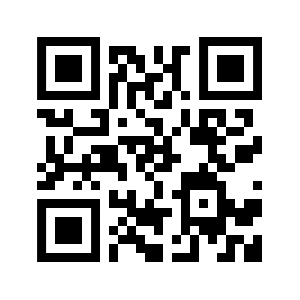 2. Rozwiąż równanie. Pamiętaj o założeniach!2. Rozwiąż równanie. Pamiętaj o założeniach!2. Rozwiąż równanie. Pamiętaj o założeniach!3. Rozwiąż równanie. Pamiętaj o założeniach!3. Rozwiąż równanie. Pamiętaj o założeniach!3. Rozwiąż równanie. Pamiętaj o założeniach!Film: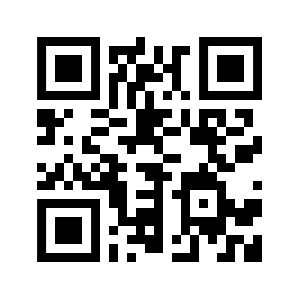 4. Rozwiąż równanie. Pamiętaj o założeniach!4. Rozwiąż równanie. Pamiętaj o założeniach!4. Rozwiąż równanie. Pamiętaj o założeniach! Film do zadań 4 i 5: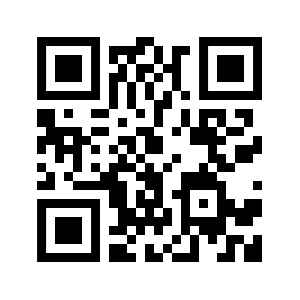 5. Rozwiąż równanie. Pamiętaj o założeniach!5. Rozwiąż równanie. Pamiętaj o założeniach!5. Rozwiąż równanie. Pamiętaj o założeniach!Funkcje wymierneRównania wymierneGRUPAIMIĘ I NAZWISKO1. Rozwiąż równanie. Podaj założenia.1. Rozwiąż równanie. Podaj założenia.1. Rozwiąż równanie. Podaj założenia.Film do zadań 1 i 2:2. Rozwiąż równanie. Pamiętaj o założeniach!2. Rozwiąż równanie. Pamiętaj o założeniach!2. Rozwiąż równanie. Pamiętaj o założeniach!3. Rozwiąż równanie. Pamiętaj o założeniach!3. Rozwiąż równanie. Pamiętaj o założeniach!3. Rozwiąż równanie. Pamiętaj o założeniach!Film:4. Rozwiąż równanie. Pamiętaj o założeniach!4. Rozwiąż równanie. Pamiętaj o założeniach!4. Rozwiąż równanie. Pamiętaj o założeniach! Film do zadań 4 i 5:5. Rozwiąż równanie. Pamiętaj o założeniach!5. Rozwiąż równanie. Pamiętaj o założeniach!5. Rozwiąż równanie. Pamiętaj o założeniach!